Publicado en Madrid el 22/07/2024 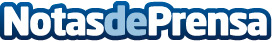 De FOMO a JOMO, el placer de perderse las cosas en las RR.SSMuchos jóvenes deciden poner un poco de distancia con la tecnología, sobre todo de las redes sociales, y priorizar lo que uno realmente quiere hacer en cada momento sin sentirse mal por ello y sin que la presión social les obligue a cambiar sus ideas. Según el informe ‘Nacer en la era digital: La generación de la IA’ de Qustodio, los menores pasan una media de cuatro horas al día frente a las pantallas consumiendo todo tipo de contenidoDatos de contacto:CarmelaQustodio662186165Nota de prensa publicada en: https://www.notasdeprensa.es/de-fomo-a-jomo-el-placer-de-perderse-las-cosas Categorias: Nacional Educación Sociedad Entretenimiento Psicología http://www.notasdeprensa.es